TR-JB07-IN 7-inch Junction Box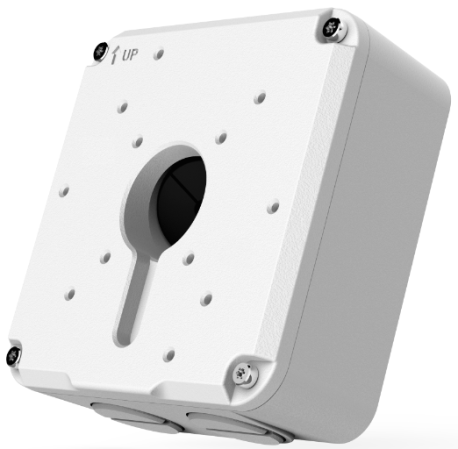 SpecificationsDimensions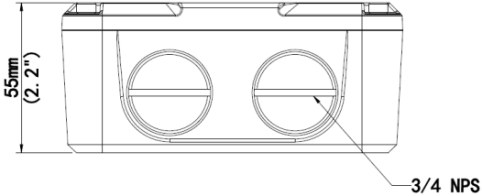 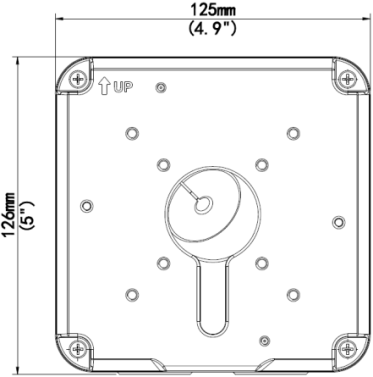 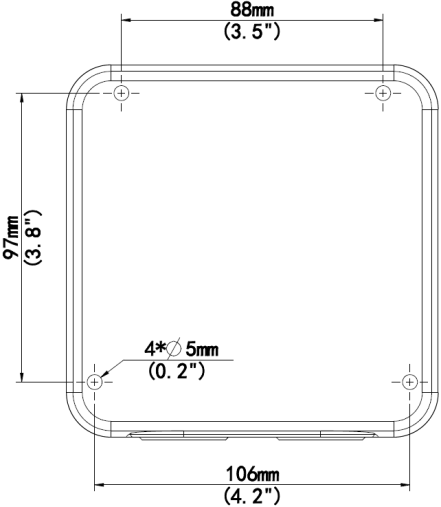 Zhejiang Uniview Technologies Co.,Ltd.South Tower, Building 10, Wanlun Science Park, 88 Jiangling Road, Hangzhou, P.R.China 310051Email：overseasbusiness@uniview.com;globalsupport@uniview.comhttp://www.uniview.com©2015 Zhejiang Uniview Technologies Co.,Ltd. All rights reserved.*Product specifications and availability are subject to change without notice.ModelTR-JB07-INApplicationOutdoor or indoor cable junction box for IPC2XX and IPC32X seriesDimensions126mmx125mmx55mm (5” x4.9” x2.2”)Weight0.72kg(1.6lb)MaterialAluminium alloy